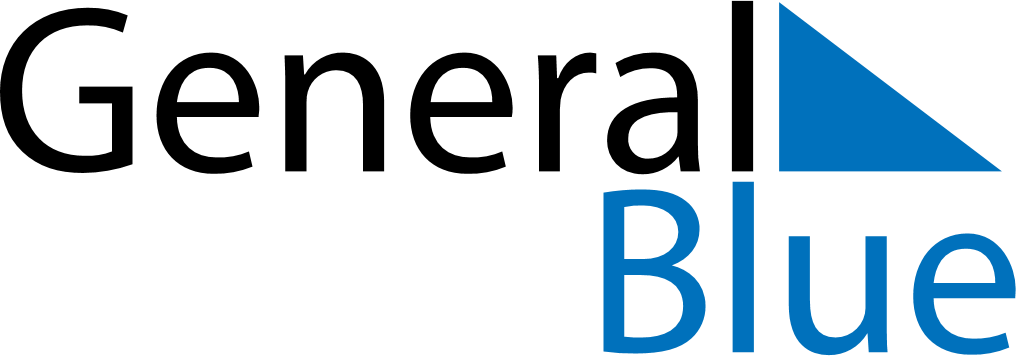 June 2024June 2024June 2024June 2024June 2024June 2024June 2024Koh Tao, Surat Thani, ThailandKoh Tao, Surat Thani, ThailandKoh Tao, Surat Thani, ThailandKoh Tao, Surat Thani, ThailandKoh Tao, Surat Thani, ThailandKoh Tao, Surat Thani, ThailandKoh Tao, Surat Thani, ThailandSundayMondayMondayTuesdayWednesdayThursdayFridaySaturday1Sunrise: 5:58 AMSunset: 6:38 PMDaylight: 12 hours and 40 minutes.23345678Sunrise: 5:58 AMSunset: 6:39 PMDaylight: 12 hours and 40 minutes.Sunrise: 5:58 AMSunset: 6:39 PMDaylight: 12 hours and 40 minutes.Sunrise: 5:58 AMSunset: 6:39 PMDaylight: 12 hours and 40 minutes.Sunrise: 5:58 AMSunset: 6:39 PMDaylight: 12 hours and 41 minutes.Sunrise: 5:58 AMSunset: 6:39 PMDaylight: 12 hours and 41 minutes.Sunrise: 5:58 AMSunset: 6:40 PMDaylight: 12 hours and 41 minutes.Sunrise: 5:58 AMSunset: 6:40 PMDaylight: 12 hours and 41 minutes.Sunrise: 5:58 AMSunset: 6:40 PMDaylight: 12 hours and 41 minutes.910101112131415Sunrise: 5:58 AMSunset: 6:40 PMDaylight: 12 hours and 41 minutes.Sunrise: 5:59 AMSunset: 6:41 PMDaylight: 12 hours and 42 minutes.Sunrise: 5:59 AMSunset: 6:41 PMDaylight: 12 hours and 42 minutes.Sunrise: 5:59 AMSunset: 6:41 PMDaylight: 12 hours and 42 minutes.Sunrise: 5:59 AMSunset: 6:41 PMDaylight: 12 hours and 42 minutes.Sunrise: 5:59 AMSunset: 6:41 PMDaylight: 12 hours and 42 minutes.Sunrise: 5:59 AMSunset: 6:42 PMDaylight: 12 hours and 42 minutes.Sunrise: 5:59 AMSunset: 6:42 PMDaylight: 12 hours and 42 minutes.1617171819202122Sunrise: 6:00 AMSunset: 6:42 PMDaylight: 12 hours and 42 minutes.Sunrise: 6:00 AMSunset: 6:42 PMDaylight: 12 hours and 42 minutes.Sunrise: 6:00 AMSunset: 6:42 PMDaylight: 12 hours and 42 minutes.Sunrise: 6:00 AMSunset: 6:43 PMDaylight: 12 hours and 42 minutes.Sunrise: 6:00 AMSunset: 6:43 PMDaylight: 12 hours and 42 minutes.Sunrise: 6:00 AMSunset: 6:43 PMDaylight: 12 hours and 42 minutes.Sunrise: 6:01 AMSunset: 6:43 PMDaylight: 12 hours and 42 minutes.Sunrise: 6:01 AMSunset: 6:44 PMDaylight: 12 hours and 42 minutes.2324242526272829Sunrise: 6:01 AMSunset: 6:44 PMDaylight: 12 hours and 42 minutes.Sunrise: 6:01 AMSunset: 6:44 PMDaylight: 12 hours and 42 minutes.Sunrise: 6:01 AMSunset: 6:44 PMDaylight: 12 hours and 42 minutes.Sunrise: 6:01 AMSunset: 6:44 PMDaylight: 12 hours and 42 minutes.Sunrise: 6:02 AMSunset: 6:44 PMDaylight: 12 hours and 42 minutes.Sunrise: 6:02 AMSunset: 6:45 PMDaylight: 12 hours and 42 minutes.Sunrise: 6:02 AMSunset: 6:45 PMDaylight: 12 hours and 42 minutes.Sunrise: 6:02 AMSunset: 6:45 PMDaylight: 12 hours and 42 minutes.30Sunrise: 6:03 AMSunset: 6:45 PMDaylight: 12 hours and 42 minutes.